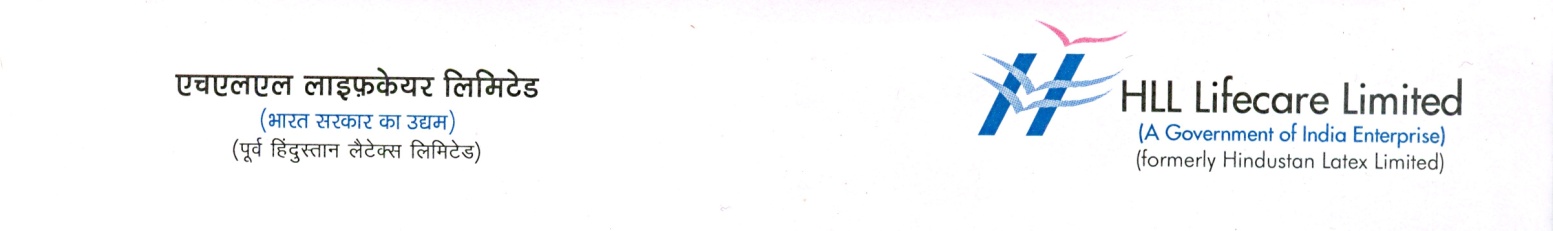 Press Release 19 February 2022HLL CRDC to hold school-level competitions to celebrate National Science DayThiruvananthapuram, 19 February 2022: With the aim of promoting interest in science among the younger generation, the Corporate R& D Centre (CRDC) of HLL Lifecare Limited is holding two contests on the theme ‘Impact of Science on life on Earth’ for the school students across Thiruvananthapuram district. The Corporate R&D Centre (CRDC) is the state-of-the-art research wing of Mini Ratna Enterprise HLL, whose chief mission is to identify, develop and adapt new technologies and products in the area of healthcare.The contests have been planned to mark the National Science Day on 28 February 2022.There will be two contests – Essay Writing  (both in English and Malayalam) and Poster Making and the entries will be accepted from both junior level students and senior level students of classes V to VII and VIII to X respectively.   The prizes that include cash award and certificates will be awarded to 3 students from each category.  The prizes will be distributed at the National Science Day function to be held on 28 February 2022 at HLL CRDC Hall at Akkulam, Thiruvananthapuram. The event will be presided over by Shri K. Beji George IRTS, C&MD, HLL and Prof. Kana M. Sureshan, Department of Chemistry, IISER, Thiruvananthapuram will deliver key note address on the topic “Science and Society” A maximum of 12 entries will only be allowed from one school and a student can participate in one event only. Essay should not be of more than 1000 words, and poster should be of A4size. Interested students can register their names in the contest through email id-  hllnsd2022@gmail.com and last date for submission of entries will be 24 February 2022. For further information, please contact: 0471-2724330. Every year, National Science Day is celebrated on February 28 to mark the discovery of Raman Effect by noted physicist and Nobel laureate, CV Raman.